Checklist of Inputs for Measurement of Corporate CultureUse a combination of the direct and indirect inputs to measure and track the culture at the company. Direct InputsEthical Culture Survey ResultsEngagement Survey ResultsFocus Group ResultsRound Table ResultsExit Interview DataSite Visit DataInterview DataPulse SurveysIndirect InputsTurnover RatesTenureAbsenteeismHotline Reporting DataJob Review SitesGoogleSurvey Response RatesTraining Completion Rates/OverduePolicy and Code of Conduct EngagementParticipation in Compliance and Ethics Week Activities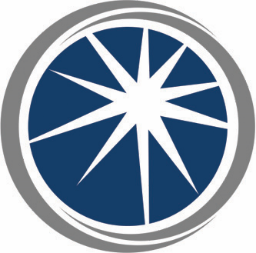 